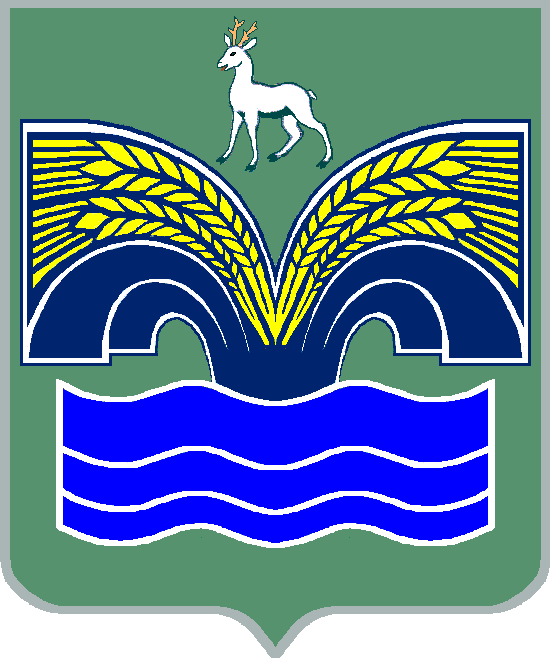 АДМИНИСТРАЦИЯСЕЛЬСКОГО ПОСЕЛЕНИЯ БОЛЬШАЯ КАМЕНКА
МУНИЦИПАЛЬНОГО РАЙОНА КРАСНОЯРСКИЙСАМАРСКОЙ ОБЛАСТИПОСТАНОВЛЕНИЕот 24 января 2019 года  № 12О внесении изменений в постановление сельского поселения Большая Каменка «Об утверждении административного регламента предоставления муниципальной услуги «Выдача разрешений на проведение земляных работ на территории сельского поселения Большая Каменка муниципального района Красноярский Самарской области» от 12.05.2017 года № 19Рассмотрев Протест Прокуратуры на отдельные положения административного регламента предоставления муниципальной услуги «Выдача разрешений на проведение земляных работ на территории сельского поселения Большая Каменка», утвержденного постановлением Администрации сельского поселения Большая Каменка муниципального района Красноярский Самарской области от 12.05.2017 года № 19, в соответствии с Федеральным законом от 19.07.2018 № 204-ФЗ «О внесении изменений в Федеральный закон «Об организации предоставления государственных и муниципальных  услуг» в части установления дополнительных гарантий граждан при получении государственных и муниципальных услуг, Администрация сельского поселения  Большая Каменка муниципального района Красноярский Самарской области ПОСТАНОВЛЯЕТ:1. Внести следующие изменения в административный регламент предоставления муниципальной услуги «Выдача разрешений на проведение земляных работ на территории сельского поселения Большая Каменка», утвержденный постановлением администрации сельского поселения Большая Каменка муниципального района Красноярский Самарской области от 12.05.2017 года № 19 ( далее- Административный регламент): 1. Дополнить пункт 5.2 Административного регламента пунктом 5.2.1 следующего содержания:- В случае установления в ходе или по результатам рассмотрения жалобы признаков состава административного правонарушения или преступления, должностное лицо, работник, наделенные полномочиями по рассмотрению жалоб незамедлительно направляют имеющиеся материалы в органы прокуратуры.2. Пункт 2.8 Административного регламента  изложить в новой редакции:«Основанием для отказа в приеме документов, необходимых для предоставления муниципальной услуги является: предоставление документов лицом, неуполномоченном в установленном порядке на подачу документов, документы не поддающиеся прочтению, документы исполнены карандашом»3. Опубликовать постановление в газете «Красноярский вестник» и разделе на официальном сайте администрации муниципального района Красноярский в сети интернет, в разделе /поселения/ Большая КаменкаГлава сельского поселения Большая Каменка муниципального районаКрасноярский Самарской области                                               О.А.Якушев                      